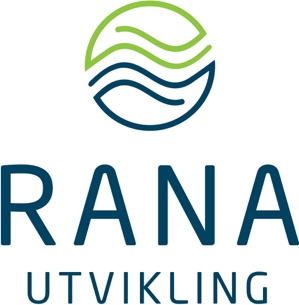 Søknadsskjema - Etablerersenteret Søknaden sendes til:Rana Utvikling AS, Boks 343, 8601 Mo i RanaMail: ru@ru.noNavn:Fødselsår:Adresse:Adresse:Telefon/mobiltelefon:Telefon/mobiltelefon:Telefax:Telefax:E-post:E-post:Forretningsidé Beskriv i korthet hvem som er dine kunder, hvor de befinner seg og hva det er du skal tilby disse kundene.Hva skal du være god på?: produsere?, selge?, markedsføre? Eller en kombinasjon av dette?Hovedmål og strategierBeskriv hva som er dine hovedmål med etableringen og hvordan du har tenkt å nå målene.Markedspotensial/-betraktningerHvor stort er markedet? Hvem er dine konkurrenter? Har du noen samarbeidspartnere?Produksjon/lager/salgTrenger du egne lokaler til produksjon, lager eller salgsaktiviteter?Prissetting og kalkulasjon.Beskriv hvordan du vil prissette dine produkter/tjenester og om du har foretatt noen lønnsomhetsberegningerBudsjetterBeskriv her hvilke årlige faste kostnader du må regne med, hva du må ha av produksjonsutstyr og utstyr til lokaler, og hvilke muligheter du har til å skaffe penger til utstyr og drift.KompetanseAngi kort hva du har av teoretisk bakgrunn og erfaring som er relevant for dine etableringsplaner. UtviklingsprosessenBeskriv hvor langt du er kommet i utviklingsprosessen og den hjelp du vil ha behov for under oppholdet i etablerersenteret.  Angi grovt sett når du forventer at etableringen vil gi deg en forventet årsinntekt.Hvorfor Etablerersenteret?Redegjør for de viktigste grunnene til at en plass i Etablerersenteret vil være en fordel for utviklingen av din bedrift.Annen informasjonAnnen informasjon som det kan være viktig for Etablerersenteret å være klar over.Sted/dato:Underskrift: